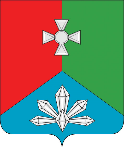 В соответствии с Уставом Кавалеровского муниципального района,	Дума Кавалеровского муниципального районаРЕШИЛА:	1. Принять решение «О внесении изменений в решение Думы Кавалеровского муниципального района от 29.12.2020 № 119-НПА «О бюджете Кавалеровского муниципального района на 2021 год и плановый период 2022 и 2023 годов» (в редакции от 25.11.2021 № 181-НПА).2. Направить указанное решение Главе Кавалеровского муниципального района для подписания и опубликования.	3. Решение вступает в силу со дня его принятия.Председатель Думы 				                        А.П. Петров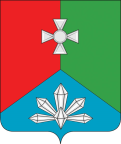 Р Е Ш Е Н И ЕО внесении изменений в решение Думы Кавалеровского муниципального района от 29 декабря 2020 года № 119-НПА «о бюджете Кавалеровского муниципального района на 2021 год и плановый период 2022 и 2023 годов» (В РЕДАкции от 25.11.2021 № 181-НПА)Принято Думой Кавалеровского муниципального района 		 					27 декабря 2021 года	 		      	  			1. В соответствии с Бюджетным кодексом Российской Федерации, Уставом Кавалеровского муниципального района, Положением от 11.06.2008 № 49 «О бюджетном процессе в Кавалеровском муниципальном районе» принять решение «О внесении изменений в решение Думы Кавалеровского муниципального района от 29.12.2020 № 119-НПА «О бюджете Кавалеровского муниципального района на 2021 год и плановый период 2022 и 2023 годов» (в редакции решения от 25.11.2021 № 181-НПА):1) Часть 1 статьи 1 изложить в следующей редакции:«1. Утвердить основные характеристики бюджета Кавалеровского муниципального района на 2021 год:1) прогнозируемый общий объем доходов бюджета Кавалеровского муниципального района в сумме 895979,47486 тыс. рублей; 2) общий объем расходов бюджета Кавалеровского муниципального района в сумме    963939,14342 тыс. рублей;3) дефицит бюджета в сумме 67959,66856 тыс. рублей».2) В абзаце 2 части 2 статьи 4 цифры «602943,49543» заменить цифрами «619673,47486»;3) В части 1  статьи  9 цифры  «1480,0» заменить  цифрами «1673,1»4) Приложение 1 решения Думы Кавалеровского муниципального района от 29.12.2020 № 119-НПА «О бюджете Кавалеровского муниципального района на 2021 год и плановый период 2022 и 2023 годов» (в редакции решения от 25.11.2021 № 181-НПА) изложить в редакции приложения 1 к настоящему решению.5) Приложение 6 решения Думы Кавалеровского муниципального района от 29.12.2020 № 119-НПА «О бюджете Кавалеровского муниципального района на 2021 год и плановый период 2022 и 2023 годов» (в редакции решения от 25.11.2021 № 181-НПА) изложить в редакции приложения 2 к настоящему решению.6) Приложение 8 решения Думы Кавалеровского муниципального района от 29.12.2020 № 119-НПА «О бюджете Кавалеровского муниципального района на 2021 год и плановый период 2022 и 2023 годов» (в редакции решения от 25.11.2021 № 181-НПА) изложить в редакции приложения 3 к настоящему решению.         7) Приложение 10 решения Думы Кавалеровского муниципального района от 29.12.2020 № 119-НПА «О бюджете Кавалеровского муниципального района на 2021 год и плановый период 2022 и 2023 годов» (в редакции решения от 25.11.2021 № 181-НПА) изложить в редакции приложения 4 к настоящему решению.8) Приложение 12 решения Думы Кавалеровского муниципального района от 29.12.2020 № 119-НПА «О бюджете Кавалеровского муниципального района на 2021 год и плановый период 2022 и 2023 годов» (в редакции решения от 25.11.2021 № 181-НПА) изложить в редакции приложения 5 к настоящему решению.2. Опубликовать настоящее решение в средствах массовой информации.3. Решение вступает в силу со дня его официального опубликования.Исполняющий обязанности главы Кавалеровского муниципального района                                   А.С. Бураяпгт Кавалеровоот  27 декабря 2021 года № 186-НПАД У М А КАВАЛЕРОВСКОГО МУНИЦИПАЛЬНОГО РАЙОНАПРИМОРСКОГО КРАЯРЕШЕНИЕД У М А КАВАЛЕРОВСКОГО МУНИЦИПАЛЬНОГО РАЙОНАПРИМОРСКОГО КРАЯРЕШЕНИЕД У М А КАВАЛЕРОВСКОГО МУНИЦИПАЛЬНОГО РАЙОНАПРИМОРСКОГО КРАЯРЕШЕНИЕД У М А КАВАЛЕРОВСКОГО МУНИЦИПАЛЬНОГО РАЙОНАПРИМОРСКОГО КРАЯРЕШЕНИЕД У М А КАВАЛЕРОВСКОГО МУНИЦИПАЛЬНОГО РАЙОНАПРИМОРСКОГО КРАЯРЕШЕНИЕ27 декабря 2021 года27 декабря 2021 года              пгт Кавалерово              пгт Кавалерово № 495О принятии решения «О внесении изменений в решение Думы Кавалеровского муниципального района от 29.12.2020 № 119-НПА «О бюджете Кавалеровского муниципального района на 2021 год и плановый период 2022 и 2023 годов» (в редакции от 25.11.2021  № 181-НПА)О принятии решения «О внесении изменений в решение Думы Кавалеровского муниципального района от 29.12.2020 № 119-НПА «О бюджете Кавалеровского муниципального района на 2021 год и плановый период 2022 и 2023 годов» (в редакции от 25.11.2021  № 181-НПА)О принятии решения «О внесении изменений в решение Думы Кавалеровского муниципального района от 29.12.2020 № 119-НПА «О бюджете Кавалеровского муниципального района на 2021 год и плановый период 2022 и 2023 годов» (в редакции от 25.11.2021  № 181-НПА)